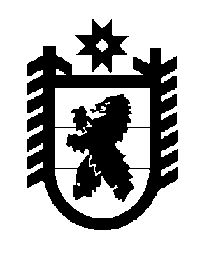 Российская Федерация Республика Карелия    ПРАВИТЕЛЬСТВО РЕСПУБЛИКИ КАРЕЛИЯПОСТАНОВЛЕНИЕот 1 апреля 2013 года № 118-Пг. Петрозаводск О признании утратившими силу отдельных постановлений Правительства Республики Карелия Правительство Республики Карелия п о с т а н о в л я е т: Признать утратившими силу:постановление Правительства Республики Карелия от 3 августа                2004 года № 80-П «О денежных выплатах донорам крови и ее компонентов» (Собрание законодательства Республики Карелия, 2004,                  № 8, ст. 968);постановление Правительства Республики Карелия от 31 декабря    2004 года № 147-П «О внесении изменений в постановление Правительства Республики Карелия от 3 августа 2004 года № 80-П» (Собрание законодательства Республики Карелия, 2004, № 12, ст. 1543);постановление Правительства Республики Карелия от 13 ноября             2006 года № 151-П «О внесении изменений в постановление Правительства Республики Карелия от 3 августа 2004 года № 80-П» (Собрание законодательства Республики Карелия, 2006, № 11, ст. 1337).            Глава Республики  Карелия                                                            А.П. Худилайнен